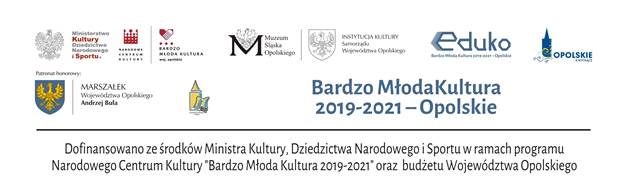 REGULAMIN KONKURSU KULINARNEGOrealizowanego przez Miejsko-Gminny Ośrodek Kultury w Gorzowie Śląskimw ramach zadania „Bajka o świniopasie”Organizator: Miejsko-Gminny Ośrodek Kultury w Gorzowie Śląskim (ul Rynek 4; 46-310 Gorzów Śląski,e-mail: dkgorzow@vp.pl; tel. 34/35 05 865) w ramach zadania „Bajka o świniopasie”, dofinansowanego ze środków Ministra Kultury, Dziedzictwa Narodowego i Sportu w ramach programu Narodowego Centrum Kultury „Bardzo Młoda Kultura 2019-2021” oraz budżetu Województwa Opolskiego.Celem konkursu jest:poznawanie i popularyzacja pomnika Tomasza Kukli, potocznie nazywanego gorzowskim świniopasem, popularyzacja i promocja talentu kulinarnego wśród dorosłych, dbałość o historię lokalną. Zasady organizacyjne:W konkursie udział mogą wziąć dorośli mieszkańcy gminy Gorzów Śląski. Warunkiem uczestnictwa:Podstawą uczestnictwa jest wysłanie autorskiego przepisu na wypiek ciasteczek i dostarczenie go w formie mailowej (ze zgodami) na adres dkgorzow@vp.pl bądź osobiście do Miejsko-Gminnego Ośrodka Kultury w Gorzowie Śląskim. Na przepisy czekamy do 18 czerwca 2021 r. Uczestnicy konkursu występują w jednej kategorii:Dorośli. Ocena prac: Powołane zostanie Jury, które dokona oceny autorskich przepisów według następujących kryteriów:oryginalność,walory smakowe. Nagrody: Laureaci otrzymują dyplomy i nagrody ufundowane przez organizatora.RODO:Wzięcie udziału w Konkursie jest równoznaczne z akceptacją klauzuli RODO zamieszczonejna stronie www.mgok.gorzowslaski.pl 	
